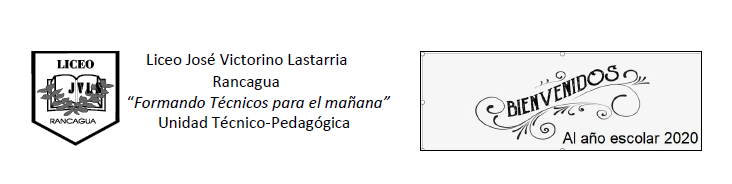 GUIA 3 PARA 2 MEDIO :TALLER DE SALUD. SEMANA DEL 30 AL 04 DE ABRIL 2020:SISTEMA TEGUMENTARIO.Que es el sistema tegumentario:Es un sistema indispensable para nuestro cuerpo ya que representa la primera barrera de protección contra agentes externos y define la estructura de la piel. Además, es el órgano MÁS GRANDE del organismo. Tiene un área superficial de 2 metros cuadrados.Su grosor es entre 1 y 2 mm, exceptuando en las palmas de las manos y las plantas de los pies, donde llega a medir 0,6 ctms.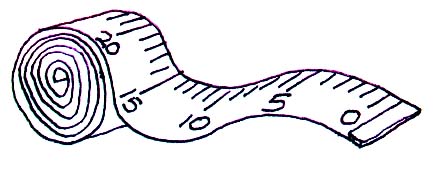 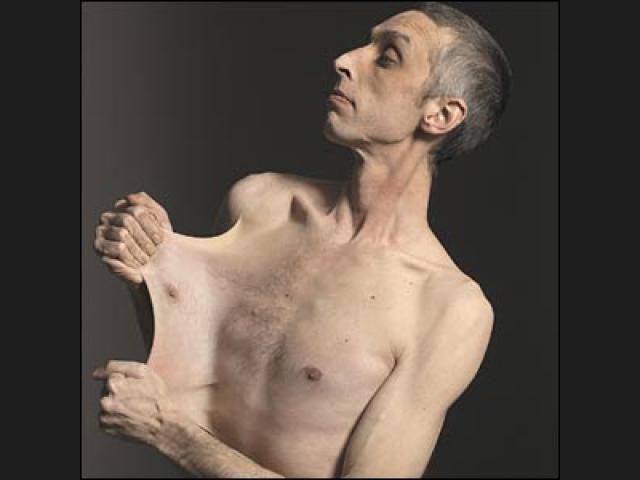 Algunas funciones del Sistema Tegumentario:Protege la piel de los tejidos internos.La piel evita la pérdida de fluidos.En la piel se encuentran la mayoría de las terminaciones nerviosas que le permiten percibir el tacto.Evita la deshidratación en el cuerpo y a su vez de regular la cantidad de agua que entre desde el exterior hasta el interior del cuerpo.Ayuda a mantener la temperatura corporal a unos 38 grados centígrados.Conecta además, a la piel con los tejidos subyacentes, como por ejemplo los músculos.El pelo del cuero cabelludo proporciona a la cabeza un aislamiento contra el frío.El pelo de las cejas y pestañas ayuda a mantener el polvo y el sudor fuera de los ojos y el pelo de nuestras fosas nasales ayuda a mantener el polvo fuera de las cavidades nasales.Las uñas protegen la punta de los dedos de manos y pies de una lesión mecánica. Composición de Sistema Tegumentario: ESTA FORMADO POR LA PIEL Y SUS ANEXOS :EPIDERMISDERMIS HIPODERMISLOS ANEXOS DEL SIST.TEGUMENTARIO SON: PELO, UÑAS, GLANDULAS Y TEJIDO SUBCUTANEOVER VIDEO EDUCATIVO DEL SIETEMA TEGUMENTARIO:https://youtu.be/0yQjRseS8-I ACTIVIDAD FINAL PARA EL ESTUDIANTE:Después de haber leído la guía y visto el video señalado en el resumen, complete el dibujo colocando los nombres que corresponde a cada parte de la piel y sus anexos.Enviar al correo: dorarodriguez02@hotmail.com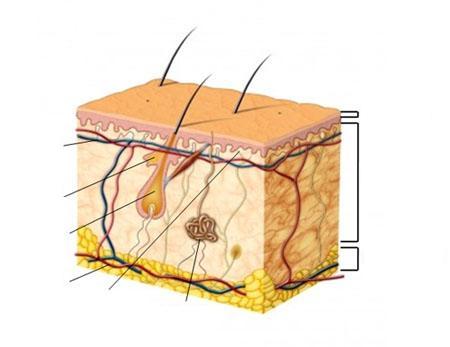 NOMBRE ALUMNO:CURSO: 2° MedioASIGNATURA: Taller de Salud.OA: Conocer  e identificar los sistemas del cuerpo humano.OBJETIVO DE LACLASE: Retroalimentación de la clase #1. Conocer y comprender la composición y las funciones del sistema tegumentarioPUNTAJE: 4 PTOS C/UNOTA DEL ALUMNO: